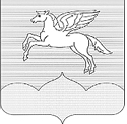 АДМИНИСТРАЦИЯ ГОРОДСКОГО ПОСЕЛЕНИЯ «ПУШКИНОГОРЬЕ» ПУШКИНОГОРСКОГО РАЙОНА ПСКОВСКОЙ ОБЛАСТИПОСТАНОВЛЕНИЕ           30.01.2023г.  № 12О внесении изменений в постановлением Администрации городского  поселения  «Пушкиногорье»  от  25.10.2019г. №  182  «Об  утверждении   муниципальной  программы «Борьба  с  борщевиком  Сосновского  на  территории муниципального  образования городского   поселения «Пушкиногорье»  на  2020-2022годы            С целью улучшения санитарно-эпидемиологического и экологического состояния территории  городского поселения «Пушкиногорье» и окружающей среды, а так же в целях предотвращения массового распространения и ликвидации борщевика Сосновского на территории муниципального образования городского поселения «Пушкиногорье», в соответствии со статьей 179 Бюджетного кодекса Российской Федерации, Федеральным законом от 06.10.2003 N 131-ФЗ «Об общих принципах организации местного самоуправления в Российской Федерации», Федеральным законом от 10.01.2002 N 7-ФЗ «Об охране окружающей среды»,  Федеральным законом от 05.04.2013 N 44-ФЗ «О контрактной системе в сфере закупок товаров, работ, услуг для обеспечения государственных и муниципальных нужд», Администрация городского поселения «Пушкиногорье»ПОСТАНОВЛЯЕТ:          1. Внести в постановление от 25.10.2019г. № 182 «Об  утверждении   муниципальной  программы «Борьба  с  борщевиком  Сосновского  на  территории муниципального  образования городского   поселения «Пушкиногорье»  на  2020-2022годы»следующие изменения :	1.1. В наименовании постановления  слова «на 2020-2022годы» заменить на слова «2020-2024 годы»;         1.2. В наименовании   Муниципальной программы слова                                «на 2020-2022годы» заменить на слова «2020-2024 годы»;	1.3. В паспорте программы в строке срок муниципальной программы слова  «на 2020-2022годы» заменить на слова «2020-2024 годы»;1.4.  в пункте  5. «Сроки и этапы реализации Программы» слова  «на 2020-2022годы» заменить на слова «2020-2024 годы»; 	1.5. в пункте 7 таблицу «Целевые индикаторы муниципальной Программы»  изложить в новой редакции:	1.6. В Приложении № 1 к муниципальной программе  слова «на 2020-2022годы» заменить на слова «2020-2024 годы». Приложение № 1 изложить в новой редакции.	2. Обнародовать настоящее постановление в соответствии с Уставомгородского поселения «Пушкиногорье».
            3. Настоящее постановление вступает в силу с момента его официального  обнародования.
 Глава  Администрации городскогопоселения  «Пушкиногорье»                                          А.В.Афанасьев    Приложение 1
к муниципальной программе "Борьба с борщевиком 
Сосновского на территории муниципального образования городского поселения «Пушкиногорье»  на 2020-2024 годы» (далее - Программа)(тыс.руб.)Наименование целевого показателя (индикатора)ЕдиницаизмеренияОбщая площадь земель ных участков, заросшим  борщеви ком Сосновс когоЗначение целевых показателей (индикатора)Значение целевых показателей (индикатора)Значение целевых показателей (индикатора)Значение целевых показателей (индикатора)Значение целевых показателей (индикатора)Наименование целевого показателя (индикатора)ЕдиницаизмеренияОбщая площадь земель ных участков, заросшим  борщеви ком Сосновс кого2020г. 2021г.2022г.20232024Освобождение площади борщевика Сосновского (по оценке)* на территории муниципального образования городского поселения «Пушкиногорье» .га.724,58,54.95Доля освобождения площади от засоренной борщевиком%61277№ пп.Наименование  основных мероприятийОтветственный  Срок Источники финанси рования Объем финансирования тыс.руб. Объем финансирования тыс.руб. Объем финансирования тыс.руб. Объем финансирования тыс.руб. Объем финансирования тыс.руб. Объем финансирования тыс.руб.Ожидаемый результат (краткое описание)Последст      вия  не реализа ции муници пальной программыПоследст      вия  не реализа ции муници пальной программы№ пп.Наименование  основных мероприятийОтветственный  Срок Источники финанси рованияВсего по годам2020г2021г2022г2023г2024гОжидаемый результат (краткое описание)Последст      вия  не реализа ции муници пальной программыПоследст      вия  не реализа ции муници пальной программы1. Сокращение  территорий городского поселения, засоренных борщевиком Сосновского1. Сокращение  территорий городского поселения, засоренных борщевиком Сосновского1. Сокращение  территорий городского поселения, засоренных борщевиком Сосновского1. Сокращение  территорий городского поселения, засоренных борщевиком Сосновского1. Сокращение  территорий городского поселения, засоренных борщевиком Сосновского1. Сокращение  территорий городского поселения, засоренных борщевиком Сосновского1. Сокращение  территорий городского поселения, засоренных борщевиком Сосновского1. Сокращение  территорий городского поселения, засоренных борщевиком Сосновского1. Сокращение  территорий городского поселения, засоренных борщевиком Сосновского1. Сокращение  территорий городского поселения, засоренных борщевиком Сосновского1. Сокращение  территорий городского поселения, засоренных борщевиком Сосновского1. Сокращение  территорий городского поселения, засоренных борщевиком Сосновского1. Сокращение  территорий городского поселения, засоренных борщевиком Сосновского1Проведение обследования территории городского поселения «Пушкиногорье»; Составление карты-схемы засоренности борщевиком; Администрация городского поселения «Пушкиногорье»Еже-годноИз средств бюджета городского поселения «Пушкиногорье»  и средств областного бюджета00000Наличие карты-схемы засоренности  борщевиком Сосновского  территории городского поселения «Пушкиногорье»2Проведение  комплекса мероприятий по уничтожению борщевика СосновскогоАдминистрация городского поселения «Пушкиногорье»Май- сентя-брьИз средств бюджета городского поселения «Пушкиногорье» и средств областного бюджета 481.281.0162.5112.7125.01. Снижение площади засоренности борщевиком Сосновского2. Сохранение и восстановление земельных ресурсов3. Снижение травматизма среди населения4. Контроль за  распространением борщевика Сосновского.2.1Мероприятия по  уничтожению  борщевика Сосновского механическими методами (скашивание вегетативной массы, выкапывание корневой системы –три раза)Администрация городского поселения «Пушкиногорье»Май-сентя-брь Из средств бюджета городского поселения «Пушкиногорье»  и средств  областного бюжета00   0   001. Снижение площади засоренности борщевиком Сосновского2. Сохранение и восстановление земельных ресурсов3. Снижение травматизма среди населения4. Контроль за  распространением борщевика Сосновского.2.2.Мероприятия по уничтожению борщевика Сосновского химическими  методами (обработка отрастающего борщевика арборицидами-один раз или гербицидами- два раза)Администрация городского поселения «Пушкиногорье»Май-июнь Из средств бюджета городского поселения «Пушкиногорье»   и средств  областного бюджета481.281.0162.5112.7125.01. Снижение площади засоренности борщевиком Сосновского2. Сохранение и восстановление земельных ресурсов3. Снижение травматизма среди населения4. Контроль за  распространением борщевика Сосновского.2.3.Оценка эффективности проведенного комплекса мероприятий  по уничтожению борщевика Сосновского территорий городского поселения «Пушкиногорье»Администрация городского поселения «Пушкиногорье»Еже- годноИз средств бюджета городского поселения «Пушкиногорье»  и средств областного бюджета  00 0 0 0Акт оказанных услуг с данными  по количестве  обработанной территории от борщевика2. Сокращение территорий полос отвода  автодорог городского поселения, засоренных борщевиком Сосновского (одним из методов)2. Сокращение территорий полос отвода  автодорог городского поселения, засоренных борщевиком Сосновского (одним из методов)2. Сокращение территорий полос отвода  автодорог городского поселения, засоренных борщевиком Сосновского (одним из методов)2. Сокращение территорий полос отвода  автодорог городского поселения, засоренных борщевиком Сосновского (одним из методов)2. Сокращение территорий полос отвода  автодорог городского поселения, засоренных борщевиком Сосновского (одним из методов)2. Сокращение территорий полос отвода  автодорог городского поселения, засоренных борщевиком Сосновского (одним из методов)2. Сокращение территорий полос отвода  автодорог городского поселения, засоренных борщевиком Сосновского (одним из методов)2. Сокращение территорий полос отвода  автодорог городского поселения, засоренных борщевиком Сосновского (одним из методов)2. Сокращение территорий полос отвода  автодорог городского поселения, засоренных борщевиком Сосновского (одним из методов)2. Сокращение территорий полос отвода  автодорог городского поселения, засоренных борщевиком Сосновского (одним из методов)2. Сокращение территорий полос отвода  автодорог городского поселения, засоренных борщевиком Сосновского (одним из методов)2. Сокращение территорий полос отвода  автодорог городского поселения, засоренных борщевиком Сосновского (одним из методов)2. Сокращение территорий полос отвода  автодорог городского поселения, засоренных борщевиком Сосновского (одним из методов)1Проведение обследования территории полос отвода автодорог городского поселения «Пушкиногорье»; Составление карты-схемы засоренности борщевиком; Администрация городского поселения «Пушкиногорье»Еже- годноИз средств бюджета городского поселения «Пушкиногорье»  и средств областного бюджета00000Наличие карты-схемы засоренности  борщевиком Сосновского  территории  полос  отвода автодорог городского поселения «Пушкиногорье»2Проведение  комплекса мероприятий по уничтожению борщевика Сосновского вдоль полос  автодорог городского поселения «Пушкиногорье»Администрация городского поселения «Пушкиногорье»Май -сентя-брьИз средств бюджета городского поселения «Пушкиногорье»  и средств областного бюджета 0   0   0  001. Снижение площади засоренности борщевиком Сосновского территории  вдоль полос  автодорог 3. Снижение травматизма среди населения4. Контроль за  распространением борщевика Сосновского.2.1Мероприятия по  уничтожению  борщевика Сосновского механическими методами (скашивание вегетативной массы, выкапывание корневой системы –три раза)Администрация городского поселения «Пушкиногорье»Май -сентябрьИз средств бюджета городского поселения «Пушкиногорье» и средств областного бюджета   0   0   0  001. Снижение площади засоренности борщевиком Сосновского территории  вдоль полос  автодорог 3. Снижение травматизма среди населения4. Контроль за  распространением борщевика Сосновского.2.2.Мероприятия по уничтожению борщевика Сосновского химическими  методами (обработка отрастающего борщевика арборицидами-один раз или гербицидами- два раза)Администрация городского поселения «Пушкиногорье»Май-июнь Из средств бюджета городского поселения «Пушкиногорье»  и средств областного бюджета00   0   001. Снижение площади засоренности борщевиком Сосновского территории  вдоль полос  автодорог 3. Снижение травматизма среди населения4. Контроль за  распространением борщевика Сосновского.2.3.Оценка эффективности проведенного комплекса мероприятий  по уничтожению борщевика Сосновского территории  вдоль автодорог городского поселения «Пушкиногорье»Администрация городского поселения «Пушкиногорье»Май-сентябрь Из средств бюджета городского поселения «Пушкиногорье» и средств областного бюджета     0    0   0   00 1. Снижение площади засоренности борщевиком Сосновского территории  вдоль полос  автодорог 3. Снижение травматизма среди населения4. Контроль за  распространением борщевика Сосновского.Всего481.281.0162.5112.7125.0